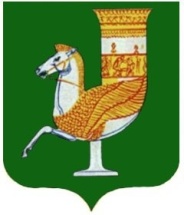 П  О  С  Т  А  Н  О  В  Л  Е  Н  И  Е   АДМИНИСТРАЦИИ   МУНИЦИПАЛЬНОГО  ОБРАЗОВАНИЯ «КРАСНОГВАРДЕЙСКИЙ  РАЙОН»От_17.10.2018г. № 760с. КрасногвардейскоеО внесении изменений в приложение к постановлению администрации МО «Красногвардейский район» от 31.10.2017 г. № 720 «О ведомственной целевой программе «Развитие субъектов малого и среднего предпринимательства муниципального образования «Красногвардейский район» на 2018-2020 годы»В целях приведения в соответствие с действующим законодательством нормативных правовых актов администрации МО «Красногвардейский район», руководствуясь Уставом МО «Красногвардейский район»ПОСТАНОВЛЯЮ:1. Внести изменения в приложение к постановлению администрации МО «Красногвардейский район»  от 31.10.2017 года № 720  «О ведомственной целевой программе «Развитие субъектов малого и среднего предпринимательства муниципального образования «Красногвардейский район» на 2018-2020 годы»:1.1.В паспорте ведомственной целевой программы «Развитие субъектов малого и среднего предпринимательства муниципального образования «Красногвардейский район» на 2018-2020 годы» раздел 7 «Цели и задачи» изложить в новой редакции: 2. Опубликовать настоящее постановление в районной газете «Дружба» и разместить на официальном сайте администрации МО «Красногвардейский район» в сети «Интернет».3. Контроль за исполнением данного постановления возложить на отдел экономического  развития и торговли  администрации района  (Хуратов Р.Н.).4. Настоящее постановление вступает в силу с момента его опубликования.Глава МО «Красногвардейский   район»	                                                   А.Т. Османов7.Цель и задачи Содействие развитию субъектов малого и среднего предпринимательства как реального сектора экономики МО «Красногвардейский район»;Создание благоприятных условий для развития малого и среднего предпринимательства в МО «Красногвардейский район»;Развитие инфраструктуры поддержки субъектов малого и среднего предпринимательства в МО «Красногвардейский район»;Финансовая поддержка субъектов малого и среднего предпринимательства и организаций, образующих инфраструктуру поддержки субъектов малого и среднего предпринимательства МО «Красногвардейский район»;Информационная поддержка субъектов малого и среднего предпринимательства МО «Красногвардейский район» и организаций, Образующих инфраструктуру поддержки субъектов малого и среднего предпринимательства МО «Красногвардейский район»;консультационная и организационная поддержка субъектов малого и среднего предпринимательства; Пропаганда (популяризация) предпринимательской деятельности;Создание условий для повышения уровня подготовки кадров для сельскохозяйственного производства, малого и среднего предпринимательства, в том числе с широким использованием глобальной информационной сети Интернет;Создание дополнительных рабочих мест и роста числа занятых в малом и среднем бизнесе;Содействие в организации повышения квалификации, подготовки и переподготовки специалистов  данной сферы;Содействие в обучении предпринимателей эффективному и социально-ориентированному ведению предпринимательской деятельности, сельскому хозяйству.  